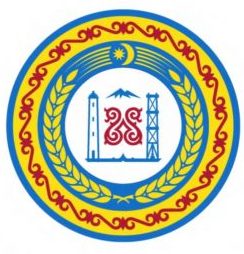 Уважаемый Сахаб Соипович!В соответствии с пунктом 1 статьи 39.6, статьями 39.11, 39.12  Земельного кодекса Российской Федерации Министерство имущественных и земельных отношений Чеченской Республики просит Вас до 17 мая 2021 года обеспечить публикацию в районной газете «Гумс» извещения нижеуказанного содержания и направить экземпляр данной газеты в наш адрес:«Министерство имущественных и земельных отношений Чеченской Республики в соответствии со ст.ст. 39.6, 39.11, 39.12 Земельного кодекса Российской Федерации, на основании распоряжения от «__» ________№_______ проводит открытый по составу участников аукцион на право заключения договора аренды на следующий земельный участок:Аукцион, открытый по составу участников, состоится 16.06.2021 в 11.00 часов в здании Министерства имущественных и земельных отношений Чеченской Республики, по адресу: ЧР, г. Грозный, Старопромысловское ш., 9а. Заявки на участие в аукционе принимаются в здании министерства с 09.00 17.05.2021 до 17.00 часов 14.06.2021. Подробная информация об условиях аукциона размещена на официальном сайте Российской Федерации в информационно-телекоммуникационной сети Интернет www.torgi.gov.ru.».Министр                            				      И.Н. ТаймасхановИсп. Абдулмажидов Ислам Русланович, отдел распоряжения и управления республиканскими землями8 (8712) 29-55-84Заместитель министра                 _________________________ З.А. СедиевДиректор департаментаземельных отношений                 __________________________  Р.В. ВагаевНачальник отдела распоряжения и управления республиканскими землями	    _______________________ З.В. СулеймановДиректор административно-правового департамента		    _________________________  М.С. ДадаговМИНИСТЕРСТВО ИМУЩЕСТВЕННЫХИ ЗЕМЕЛЬНЫХ ОТНОШЕНИЙЧЕЧЕНСКОЙ РЕСПУБЛИКИНОХЧИЙН РЕСПУБЛИКИНБАХАМАН А, ЛАТТАН АЮКЪАМЕТТИГИЙН МИНИСТЕРСТВОСтаропромысловское шоссе, 9аг. Грозный, Чеченская Республика, 364020 тел./факс:8 8712 29-55-73, 29-55-83E-mail: mizo2004@inbox.ruОГРН/ИНН/КПП 1032001201946/2014024069/201601001Старопромысловски шоссе, 9а Соьлжа-г1., Нохчийн Республика, 364020, тел./факс:8 8712 29-55-73, 29-55-83E-mail: mizo2004@inbox.ruОГРН/ИНН/КПП 1032001201946/2014024069/201601001___________________ № __________Главе администрации Урус-Мартановского муниципального 
района Чеченской РеспубликиЗАКРИЕВУ С.С.Адрес земельного участкаКадастровый номерПлощадьКатегория земельВид пользованияЧР, Урус-Мартановский муниципальный район, северная окраина с. Гехи, из земель ГУП «Госхоз «Гехинский»20:04:0000000:644874628425 кв.м.земли сельскохозяйственного назначенияДля ведения сельскохозяйственного производства(28/2021)